GRADSKO VIJEĆE							KLASA: ________________URBROJ:_________________Karlovac, _________________	Na temelju čl. 19.a, a u svezi s čl. 19.Zakona o porezu na dohodak („Narodne novine“ br. 115/16 , 106/18; 121/19; 32/20; 138/20; 151/22 i i 114//23. - u daljnjem tekstu: Zakon),  i članaka 34. i 97. Statuta Grada Karlovca („Glasnik Grada Karlovca“ br. 9/21 – potpuni tekst i 10/22) Gradsko vijeće Grada Karlovca na sjednici održanoj ________________ godine donijelo jeO D L U K U O VISINI POREZNIH STOPA POREZA NA DOHODAK GRADA KARLOVCAOPĆE ODREDBEČlanak 1.	Ovom Odlukom se propisuju, sukladno Zakonu o porezu na dohodak, visine poreznih  stopa godišnjeg  poreza na dohodak Grada Karlovca.Članak 2.Pojedini pojmovi u smislu ove Odluke imaju značenja koja su definirana Zakonom.Izrazi koji se koriste u ovoj Odluci, a imaju rodno značenje koriste se neutralno i odnose se jednako na muški i ženski rod.POREZNE STOPEČlanak 3.	Niža porezna stopa za obračun  godišnjeg poreza na dohodak iznosi 20%	Viša porezna stopa za obračun godišnjeg poreza na dohodak iznosi 33%	Prag za primjenu navedenih poreznih stopa propisan je ZakonomIII.	PRIJELAZNE I ZAVRŠNE ODREDBEČlanak 4.Ova Odluka objavit će se u „Glasniku Grada Karlovca“ i u  „Narodnim novinama“,  a stupa na snagu 1. siječnja 2024. godine.							PREDSJEDNIK GRADSKOG VIJEĆA 							             GRADA KARLOVCA							Marin Svetić, dipl. ing. šumarstvaObrazloženje:U okviru porezne reforme koja je predstavljena na sjednici Vlade RH, mijenjaju se odredbe Zakona o lokalnim porezima i Zakona o porezu na dohodak.Izmjene ovih zakona donesene su na sjednici Sabora i objavljene u Narodnim novinama br. 114/23.i stupaju na snagu 05. listopada 2023.Izmjenama i dopunama Zakona o lokalnim porezima ukinut je u potpunosti prirez prezu na dohodak kao oblik oporezivanja dohotka zaposlenima.Dosadašnjim odredbama Zakona o porezu na dohodak, stope poreza na dohodak bile su zakonski  definirane i mogle su se mijenjati samo u saborskoj proceduri izmjena i dopuna Zakona.Najnovije Izmjene i dopune Zakona o porezu na dohodak omogućavaju  jedinicama lokalne samouprave  umjesto  prireza utvrđivanje poreznih stopa poreza na dohodak u određenom rasponu čime se može nadomjestiti izostanak prihoda od prireza.Grad s više od 30.000 stanovnika može utvrditi nižu poreznu stopu za oporezivanje dohotka u visini od 15-22,4%, te višu stopu poreza na dohodak u visini od 25-34,5%. Po nižoj stopi porez se obračunava na poreznu osnovicu do visine od 50.400 eura godišnje odnosno 4.200 eura mjesečno. Po višoj stopi porez se obračunava na poreznu osovnicu iznad  iznosa 50.400 eura godišnje.Dosadašnja niža porezna stopa iznosila je 20% i bila je propisana Zakonom o porezu na dohodak, a na istu se obračunavao prirez od 9% što je u slučaju Grada Karlovca značilo kumulativnu poreznu  stopu od 21,8% Viša porezna stopa dosad je iznosila 30% što uz prirez znači kumulativnu poreznu stopu od 32,7%. Gotovo polovica zaposlenih građana ne plaća uopće porez niti prirez, a od zaposlenih građana većina plaća porez po stopi od 20% + prirez, a tek mali broj zaposlenih građana plaća porez i po stopi od 30% + prirez.Odlukom o  visini poreznih stopa predlaže se utvrđivanje niže porezne stope u visini od 20% dakle bez povećanja za 1,8% zbog ukidanja prireza. To će smanjiti porezne opterećenje većini građana koji plaćaju porez za 3-30 eura mjesečno.Predlaže se povećanje više porezne stopa poreza na dohodak sa 30% na 33%  što bi značilo gotovo podjednako porezno opterećenje plaća iznad 4.200 eura mjesečno kao što je bilo dosad uz samanjenje poreza obračunatog po nižoj stopi, pa će i građani s većim plaćama ipak osjetiti smanjenje poreznog opterećenja za više od 50 eura mjesečno.Zakonom o porezu na dohodak predviđeno je i povećanje osobnog odbitka i poreznih olakšica za sve zaposlene, pa će i po toj osnovi doći do smanjenja poreznog opterećenja zaposlenih građana od 5-20 eura mjesečno odnosno 60-240 eura godišnje, a moguće i više ukoliko zaposlenik ima  4 i više uzdržavanih članova obitelji.Iako će Grad Karlovac u značajnoj mjeri osjetiti ukidanje prireza i nepovećavanja stope poreza na dohodak, odlučeno je da će se ovim odlukama podržati porezna reforma i tako omogućiti građanima nešto veće plaće i bolji životni standard u vremenima opterećima krizama i inflacijom.Ova odluka daje se na javnu raspravu u trajanju od 30 dana nakon čega će se razmotriti sve pristigle primjedbe i prijedlozi, te će se sačiniti konačan prijedlog Odluke za odlučivanje na gradskom vijeću.						Pročelnica UO za proračun i financije						Lidija Malović, dipl.oec.	REPUBLIKA HRVATSKA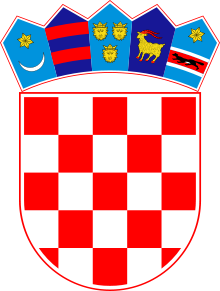 KARLOVAČKA ŽUPANIJA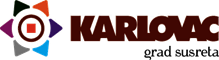  GRAD KARLOVAC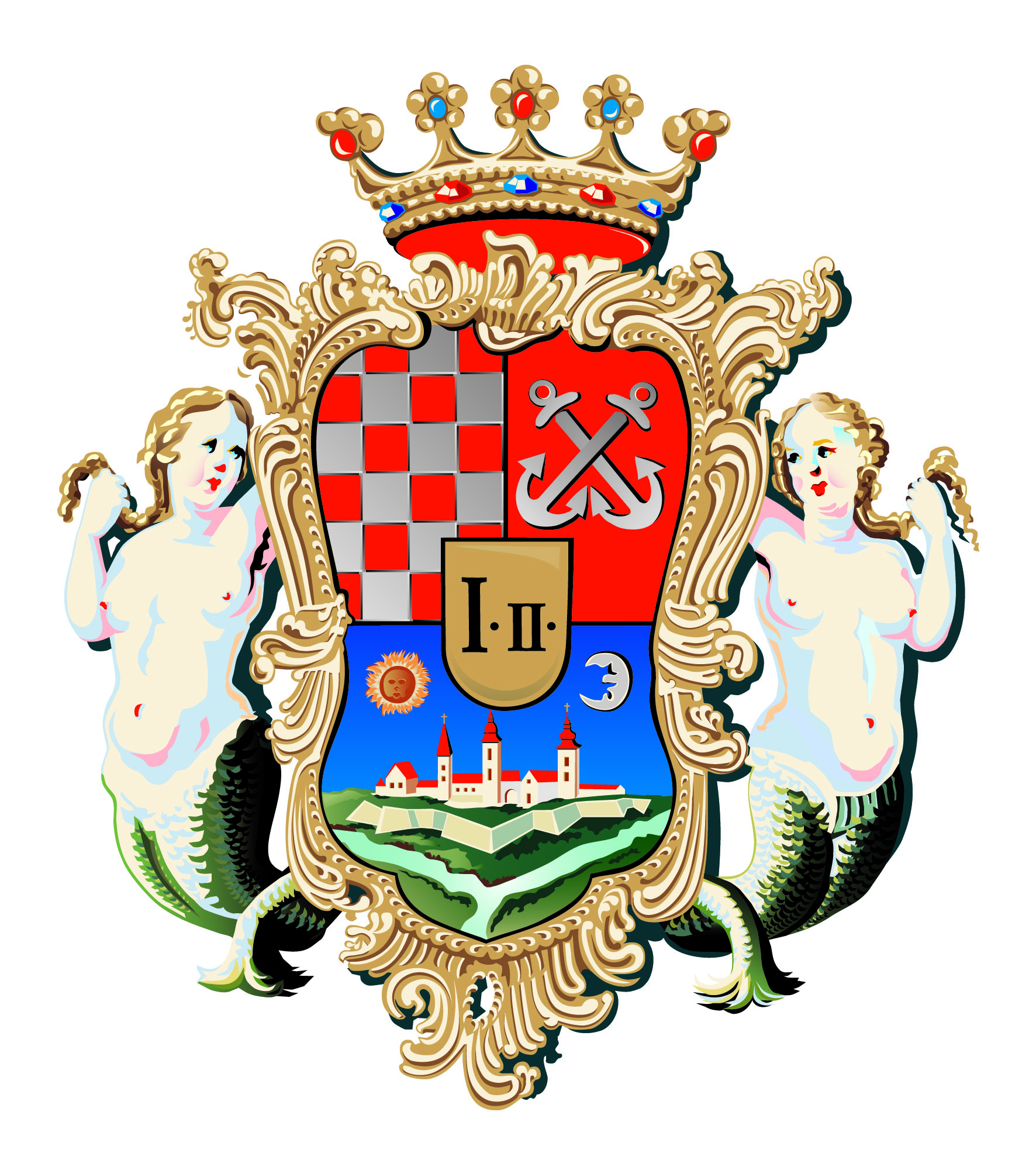 